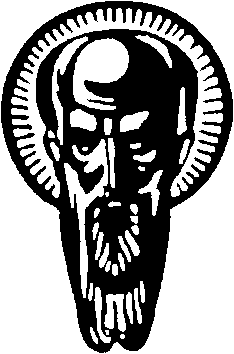 Утвърждавам: ………………………………….………..(доц. д-р Б. Пенчев, Декан на Факултета по славянски филологии)ПРОГРАМАзаПРОДЪЛЖАВАЩА КВАЛИФИКАЦИЯ НА УЧИТЕЛИ ПО БЪЛГАРСКИ ЕЗИК И ЛИТЕРАТУРА ТЕМА: Нормативна граматика на българския език - морфологияПредметна област: Български езикОрганизационна форма: семинарОбучител: проф. дфн Красимира Алексова, СУПродължителност: 16 академични часа                     Брой кредити: 1Съдържание и технология на обучениетоЛитератураБуров, Ст. Познанието в езика на българите. Велико Търново, 2004.Герджиков, Г. Преизказването на глаголното действие в българския език. София, 1984.Граматика на съвременния български книжовен език. Т. II. Морфология. София: Издателство на Българската академия на науките, 1982.Куцаров, Ив. Теоретична граматика на българския език. Морфология. Унив. изд. „Паисий Хилендарски”, Пловдив, 2007.Ницолова, Р. Българските местоимения. София, 1986.Ницолова, Р. Българска граматика. Морфология. София, 2008.Програмата е приета от Консултативния съвет на Центъра за следдипломна квалификация и образователни инициативи към Факултета по славянски филологии на Софийския университет „Св. Климент Охридски” и е утвърдена от Факултетския съвет с протокол №…… / …………………….АнотацияАктуалност на темата         Нормативната граматика на българския език в частта за морфологията лежи в основата на обучението по български език, а овладяването ѝ е една от целите на обучението. Преподавателите в средното училище трябва да могат да анализират съвременните динамични процеси, свързани с езиковата нормативност. Към аргументите за актуалността на темата трябва да се добави наличието на различни съвременни гледни точки в науката за същността на морфологичните категории, техните значения и употреби, с които учителите трябва да са добре започнати. Това ще бъде от ключово значение при оценяването на граматичната информация от учебните програми и учебниците, при съпоставката на старите и новоприетите учебни програми и учебници в частта за морфологията на съвременния български език, а и при преподаването на българска морфология на учениците от различните класове.  Цел на обучениетоЦелта на обучението е преподавателите в средното училище да бъдат започнати със съвременните постижения на българската наука, свързани с морфологичните категории, техните инварианти и употреби в книжовния български език. Непрекъснатата актуализация на знанията по нормативна граматика е от ключово значение за усъвършенстване на лингвистичната компетентност на българските учители. Очаквани резултатиАктуализация на знанията за нормативните аспекти на българската морфология, усъвършенствана лингвистична компетентност в областта на нормативната българска морфология и тенденциите в устната и писмената комуникация.Тематични акцентиХорариум  Методи на обучениеСредства 1. Морфологични категории при имената (съществителни, прилагателни, числителни имена и местоимения): род, число, неопределеност/определеност, падеж, звателност, степен, лице. Съпоставка между съвременните научни постижения и заложеното в предходните и новоприетите учебни програми и учебници.5 часа  Лекция   Анализ     Мултимедия  текстове       2. Актуализация и разширяване на знанията за морфологичните категории на българския глагол: лице, число, род, вид, залог, наклонение, евиденциалност. Съпоставка между съвременните научни постижения и заложеното в предходните и новоприетите учебни програми и учебници.8 часа  ЛекцияАнализ    Мултимедия  Текстове 3. Актуализация и разширяване на знанията за неизменяемите части на речта в българския език. Съпоставка между съвременните научни постижения и заложеното в предходните и новоприетите учебни програми и учебници.3 часа ЛекцияАнализ    Мултимедия  Текстове                